Tematický blok č. 9 POZNÁVÁME SVÉ MĚSTO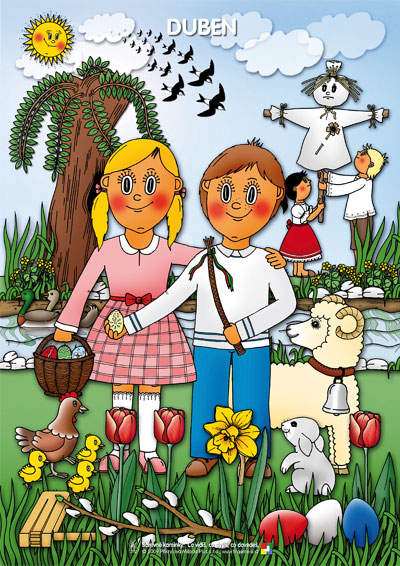 Třída – Motýli
Doprava – dopravní prostředky – 1. týdenHlavní cíl: Cílem tohoto bloku je seznámení s různými dopravními prostředky ve městě a mezi městy a základy bezpečnosti provozu. Seznámení s nejznámějšími historickými památkami v Praze a pověstmi o nich.Na konci tohoto období děti obvykle zvládnou:Zvládají stříhání  - dle individuálních možností. Poznají základní dopravní značky a ví, co znamenají. Poznají základní tvary. Respektují základní pravidla bezpečného chování ve městě, na ulici.Znají a dodržují základy zásad slušného chování v dopravních prostředcích. Poznají a pojmenují různé dopravní prostředky a znají jejich specifika. Znají základy bezpečného pohybu ve městě. Milí rodiče, tento materiál Vám poslouží v přípravě předškoláků na školní docházku či k distanční výuce pro předškoláky z důvodu uzavření naší mateřské školy z vládního nařízení. Distanční výuka se stala součástí školského zákona, a to i v mateřských školách. Děti s povinnou předškolní docházkou jsou povinny tuto výuku plnit. Je to způsob výuky, který probíhá na dálku v době, kdy jiné formy výuky jsou znemožněny nebo omezeny pro různé krizové situace. V našem případě z vládního nařízení uzavření MŠ z důvodu Covid 19. Naleznete zde úkoly pro předškoláky a dále i několik tipů, jak u předškolních dětí rozvíjet jednotlivé oblasti: řeč, sluch, motoriku atd. Vše je voleno s ohledem na oblasti rozvoje dětí dle RVP pro předškolní vzdělávání. Z pracovních listů zvolte alespoň 3 a z nabídky aktivit si vyberte opět minimálně dvě. Básnička pro tento týden: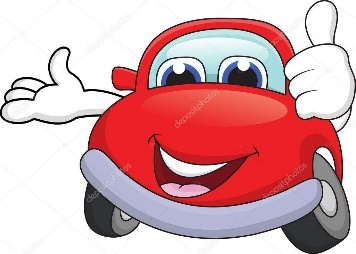 Auto jede tú, tú, tú,
dávej pozor na cestu. 
Do kopečka, z kopečka,
točí se mu kolečka. Tipy na činnosti s rodiči:Rozumové činnosti: Povyprávěj si s rodiči na téma doprava. Co to slovo znamená? Znáš nějaké dopravní prostředky? Čím jezdíš do školky, na výlet, k babičce, tetě? Jel/a jsi někdy na kole, koloběžce, odrážedle, vlakem, autobusem, tramvají, metrem, vlakem? Vzpomeň si, jaké dopravní prostředky odpočívají v naší „garáži“ – domečku na školní zahradě. Které dopravní prostředky plují po vodě, létají ve vzduchu, jezdí po kolejích nebo po silnici? Kdo je účastník bezpečnostního provozu, co znamená bezpečnost na silnici? Slyšel/a si někdy slovo semafor? Při povídání ti mohou napomoci obrázky, knížky, encyklopedie nebo hračky.Poslechni si video s dopravními prostředky. Zapamatuj si jednu z básniček a ve školce mi ji povíš. https://www.youtube.com/watch?v=Drbv9hvWtNkMapa: Máš doma mapu? Najdeš silnici, přechod, chodník, domy. Na internetové stránce mapy.cz ti může maminka najít přímo lokalitu, ve které bydlíš. Najdeš dům, ve kterém bydlíš, obchod, do kterého chodíš nakupovat nebo hřiště, na kterém si hraješ? Je to tam vše malinké, stejné, ne jako omalovánky, viď?Pozorování: Při procházce sleduj, kdy chodec stojí, řidič jede, auto troubí. Pozoruj vodu v řece, kampak běží? Nechoď jen pěšky, vyvětrej třeba i koloběžku. Smyslové hádanky:
Příloha č. 1 – maminka ti bude předčítat hádanky a ty budeš hádat. Mohou ti napomoci obrázky. 
Pohybové činnosti: Vzpomeneš si na dopravní prostředky, o kterých jsme si povídali? Zkus napodobit jejich pohyb. 
Auto jede tú, tú. Zatoč volantem a zopakuj si úvodní básničku o autu. 
Kolo. Lehni si na záda a šlapej do „pedálů“ - nožiček. Pohyb můžeš doprovázet básničkou, kterou si občas ve školce při rozcvičce protáhneme tělíčko:
S klukama vždy po škole, 
dovádíme na kole. 
Do pedálů směle šlapem, uháníme vpřed, 
dnes objedem celou školku zítra celou Invalidovnu. 
Napodobíš ještě další dopravní prostředky?Vezmi si do ruky volant, kolečko nebo jinou věc představující volant, připrav si překážky a zkus je proběhnout. Pokud bude hezké počasí, můžeš aktivitu vykonat venku. Nasednout na kolo, koloběžku, odrážedlo. Projedeš překážky co nejrychleji?Jemná motorika:Slož si s pomocí maminky lodičku nebo parník z papíru a pastelkami ji vymaluj. Pověz, po čem lodička jezdí.https://www.prosikulky.cz/navod-papirovou-lodickuV návaznosti na výrobek si můžete připravit „mořský“ pokus. Připravte si dvě mističky s čistou vodou. Do jedné přisypte sůl a nechte rozpustit. Popiš mamince obě mističky a vodu v nich. Můžete si vzít brčko a vodu ochutnat, teď už rozdíl určitě poznáš, viď. Ukažte si, jak vypadá klidné a rozbouřené moře – bublání brčka. Vodu nalijte do větší nádoby (lavoru, vaničky) a zkuste foukat brčkem do lodičky, kterou jste si připravili. Pozor, aby se nepřevrhla a dostala se na druhý „břeh“. Co se stalo s papírem? Popiš.Konstrukční činnosti:Máš doma Lego, Duplo či jiné kostky? Postav garáž pro tvé autíčko. Můžeš postavit i velké parkoviště, kam se ti jich vejde více. Předmatematické představy:Při cestě do školky si můžeš u metra vzít mapu metra. Spočítat, kolik má stanic, na jaké trase je Invalidovna, jaké písmena a barvičky tam jsou.Hudební činnosti:Poznáš zvuky dopravních prostředků? Nastraž pořádně ouška. Nápomocné ti mohou být obrázky. Zkus to ale hlavně po sluchu. https://www.youtube.com/watch?v=6VyN2aVKNvcZazpívej si písničku Jede, jede mašinka. Můžeš spojit i s pohybem a představovat mašinku. Cestou přizvat do vagónu maminku, tatínka, sestřičku, brášku, babičku nebo někoho dalšího. Při zastavení správně artikuluj zvuk „hůů“. Uvidíš, jak tím doma všechny rozveselíš. https://www.youtube.com/watch?v=G8htac0tXpIPracovní listy:(viz. přílohy)Logopedie:Příloha č. 3 – Prohlédni si obrázky. Jaké dopravní prostředky na nich vidíš. Pomocí piktogramů „řídí, pluje, letí“ tvoř věty. Věty rozveď.
Sluchová diferenciace: vytleskej slabiky slov obrázků z přílohy. Urči, kolikrát jsi tleskl/a. Matematické představy:Příloha č. 2 – vystřihni si geometrické tvary a s pomocí rodičů pojmenuj. Najdeš takové tvary i doma? Např. obdélník. Vidíš tento geometrický tvar někde? Já ano, na obrazovce, na kterou se teď díváš. Ano je to počítač. Trošku zvětšený obdélník, než ten co sis vystřihl/a, že ano. Příloha č. 5 – puzzle rozstříhej a slož k sobě 2 dílky. Vždy musíš spojit stejný počet prstů a stejný počet dopravních prostředků. Dopravní prostředky pojmenuj. Výtvarné činnosti:Pamatuješ si nějaký dopravní prostředek, o kterém ses dnes něco dozvěděl/a? Zkus jej namalovat. Maminka ti určitě poradí. Nejprve nakreslíme 4 kola.. atd.Grafomotorika:Příloha č. 4 – který dopravní prostředek se ti líbí nejvíce? Dokresli mu cestu podle vzoru. Nezapomeň na správný úchop tužky. Rozumové schopnosti:Příloha č. 6 – Vystřihni si ručičku s palcem. Rozhodni se, zda obrázky na řádku jsou pravda či nikoli. Např. obrázek vlak a silnice je lež, proto nalepíš palec dolů- špatně. Balon a nebe je pravda, proto nalepíš palec nahoru – správně. Pokud by to pro tebe bylo těžké, zkus jen popsat, zda je obrázkové spojení dobře nebo špatně a proč. Pusť se s maminkou do práce a pak tě čeká slíbená..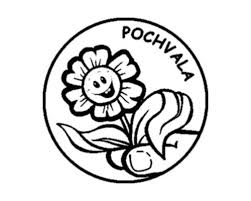 